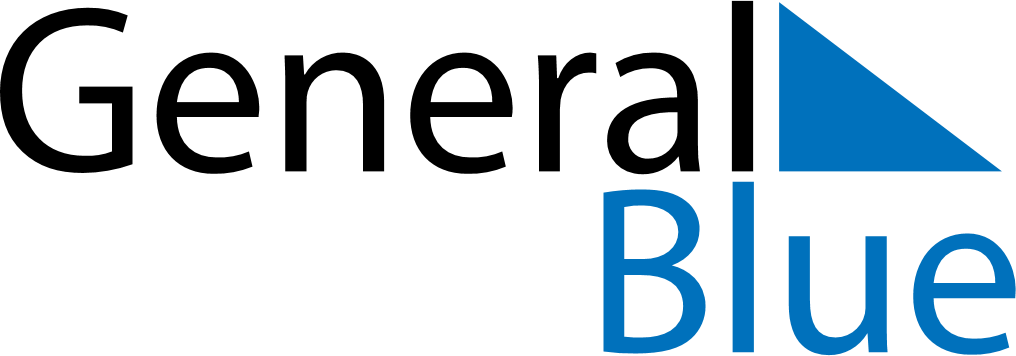 November 2024November 2024November 2024November 2024November 2024November 2024Springsure, Queensland, AustraliaSpringsure, Queensland, AustraliaSpringsure, Queensland, AustraliaSpringsure, Queensland, AustraliaSpringsure, Queensland, AustraliaSpringsure, Queensland, AustraliaSunday Monday Tuesday Wednesday Thursday Friday Saturday 1 2 Sunrise: 5:20 AM Sunset: 6:21 PM Daylight: 13 hours and 0 minutes. Sunrise: 5:20 AM Sunset: 6:22 PM Daylight: 13 hours and 2 minutes. 3 4 5 6 7 8 9 Sunrise: 5:19 AM Sunset: 6:22 PM Daylight: 13 hours and 3 minutes. Sunrise: 5:18 AM Sunset: 6:23 PM Daylight: 13 hours and 4 minutes. Sunrise: 5:18 AM Sunset: 6:24 PM Daylight: 13 hours and 5 minutes. Sunrise: 5:17 AM Sunset: 6:24 PM Daylight: 13 hours and 6 minutes. Sunrise: 5:17 AM Sunset: 6:25 PM Daylight: 13 hours and 8 minutes. Sunrise: 5:16 AM Sunset: 6:25 PM Daylight: 13 hours and 9 minutes. Sunrise: 5:16 AM Sunset: 6:26 PM Daylight: 13 hours and 10 minutes. 10 11 12 13 14 15 16 Sunrise: 5:15 AM Sunset: 6:27 PM Daylight: 13 hours and 11 minutes. Sunrise: 5:15 AM Sunset: 6:27 PM Daylight: 13 hours and 12 minutes. Sunrise: 5:14 AM Sunset: 6:28 PM Daylight: 13 hours and 13 minutes. Sunrise: 5:14 AM Sunset: 6:29 PM Daylight: 13 hours and 14 minutes. Sunrise: 5:14 AM Sunset: 6:29 PM Daylight: 13 hours and 15 minutes. Sunrise: 5:13 AM Sunset: 6:30 PM Daylight: 13 hours and 16 minutes. Sunrise: 5:13 AM Sunset: 6:31 PM Daylight: 13 hours and 17 minutes. 17 18 19 20 21 22 23 Sunrise: 5:13 AM Sunset: 6:32 PM Daylight: 13 hours and 18 minutes. Sunrise: 5:12 AM Sunset: 6:32 PM Daylight: 13 hours and 19 minutes. Sunrise: 5:12 AM Sunset: 6:33 PM Daylight: 13 hours and 20 minutes. Sunrise: 5:12 AM Sunset: 6:34 PM Daylight: 13 hours and 21 minutes. Sunrise: 5:12 AM Sunset: 6:34 PM Daylight: 13 hours and 22 minutes. Sunrise: 5:11 AM Sunset: 6:35 PM Daylight: 13 hours and 23 minutes. Sunrise: 5:11 AM Sunset: 6:36 PM Daylight: 13 hours and 24 minutes. 24 25 26 27 28 29 30 Sunrise: 5:11 AM Sunset: 6:37 PM Daylight: 13 hours and 25 minutes. Sunrise: 5:11 AM Sunset: 6:37 PM Daylight: 13 hours and 26 minutes. Sunrise: 5:11 AM Sunset: 6:38 PM Daylight: 13 hours and 27 minutes. Sunrise: 5:11 AM Sunset: 6:39 PM Daylight: 13 hours and 27 minutes. Sunrise: 5:11 AM Sunset: 6:39 PM Daylight: 13 hours and 28 minutes. Sunrise: 5:11 AM Sunset: 6:40 PM Daylight: 13 hours and 29 minutes. Sunrise: 5:11 AM Sunset: 6:41 PM Daylight: 13 hours and 30 minutes. 